.Line Dance adapted as a Partner Dance with kind permission from Gaye Teather.Same footwork throughout. Starting Sweetheart position, facing LOD - There are Two Easy Restarts.(32 count intro)S1: Walk. Hold. Walk. Hold. Rocking chairS2: Walk. Hold. Walk. Hold. Step. Quarter turn Left. Cross. HoldS3: Quarter turn Right. Hold. Step back. Hold. Coaster step. Hold* Start again from beginning at this point during   3 and 6 repetitions.S4: Right lock step forward. Hold. Left lock step forward. HoldS5: Step. Pivot quarter turn Left. Weave Left. HoldS6: Side rock. Recover. Weave Right. HoldS7: Side. Together. Forward. Hold. Cross rock. Recover. Quarter turn Left. HoldS8: Step. Pivot half. Step.  Hold. Left lock step forward.  HoldStart againThe Restarts are very easy to spot. They both follow the short instrumental breaksContact:   stepscwdc@gmail.comSimple Things 4P (P)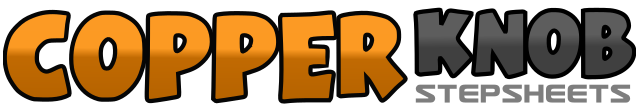 .......Count:32Wall:0Level:Partner.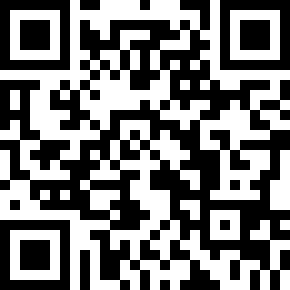 Choreographer:Chester & Jac (UK) - February 2017Chester & Jac (UK) - February 2017Chester & Jac (UK) - February 2017Chester & Jac (UK) - February 2017Chester & Jac (UK) - February 2017.Music:Back To the Simple Things - Don Williams : (CD: Reflections)Back To the Simple Things - Don Williams : (CD: Reflections)Back To the Simple Things - Don Williams : (CD: Reflections)Back To the Simple Things - Don Williams : (CD: Reflections)Back To the Simple Things - Don Williams : (CD: Reflections)........1 - 4Walk forward Right. Hold. Walk forward Left. Hold5 - 8Rock forward on Right. Recover onto Left. Rock back on Right. Recover onto Left1 – 4Walk forward Right. Hold. Walk forward Left. Hold5 – 8Step forward on Right. Pivot Quarter turn Left. Cross Right over Left.     Hold.  (ILOD)1 – 4Quarter turn Right stepping back on Left. Hold. Step back on Right. Hold.  (LOD)5 – 8Step back on Left. Step Right beside Left. Step forward on Left. Hold.1 – 4Step forward on Right. Lock Left behind Right. Step forward on Right. Hold5 – 8Step forward on Left. Lock Right behind Left. Step forward on Left. Hold.1 – 4Step forward on Right. Pivot quarter turn Left. Cross Right over Left. Step Left to Left side.  (ILOD)5 – 8Cross Right behind Left. Step Left to Left side. Cross Right over Left. Hold.1 – 4Rock Left to Left side. Recover onto Right. Cross Left over Right. Step Right to Right side5 – 8Cross Left behind Right. Step Right to Right side. Cross Left over Right. Hold.1 – 4Step Right to Right side. Step Left beside Right. Step forward on Right. Hold5 – 8Cross rock Left over Right. Recover onto Right. Quarter turn Left stepping Left to Left side. Hold.  (RLOD)1 – 4Step forward on Right.  Pivot half turn Left. Step forward on Right. Hold.  (LOD)5 – 8Step forward on Left. Lock Right behind. Step forward on Left. Hold.